Distanční vzdělávání – odborný výcvikZadání pro žáka: Dokresli do přiloženého schéma připojovací potrubí pisoáru na vodu a odpad pomocí schématických značek.Vyjmenuj použitý materiál tohoto potrubí.Popiš použité nářadí při této práci.Uveď zásady BP při této práci.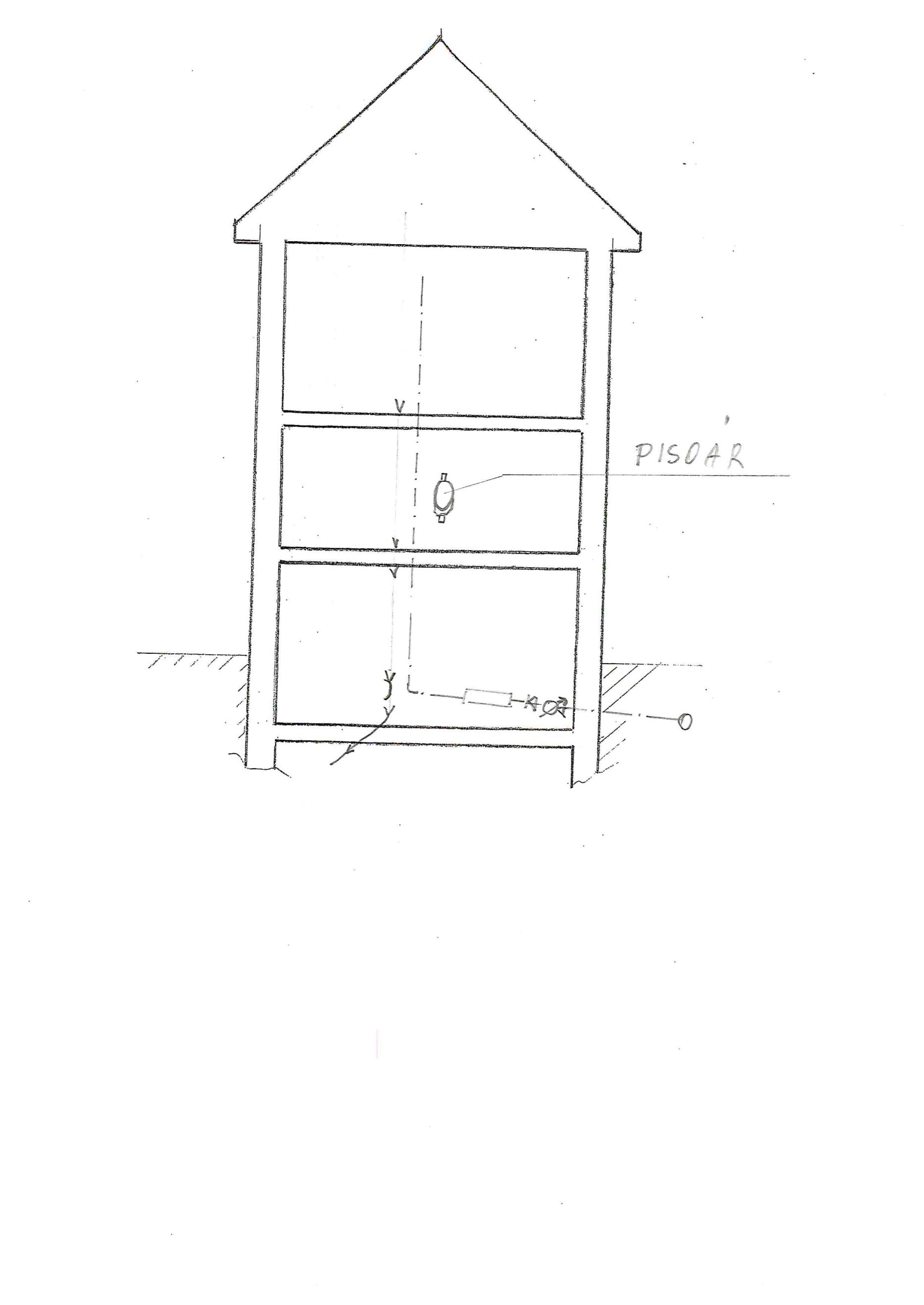 Číslo úlohy55Kategorie dosaženého vzdělání EQF 2, EQF 3, EQF 4Název úlohyPřipojení pisoáru na potrubí.Připojení pisoáru na potrubí.Připojení pisoáru na potrubí.Obor39-41-L/0239-41-L/0239-41-L/02Ročník222Téma dle ŠVPII/5II/5II/5Předpokládaný rozsah hod12Vazba na profesní kvalifikaci:Vazba na profesní kvalifikaci:Termín odevzdání úlohyJméno, příjmení žákaTřída / skupinaUčitel OVDatum vypracování úlohyHodnocení - známkaHodnocení - zdůvodnění